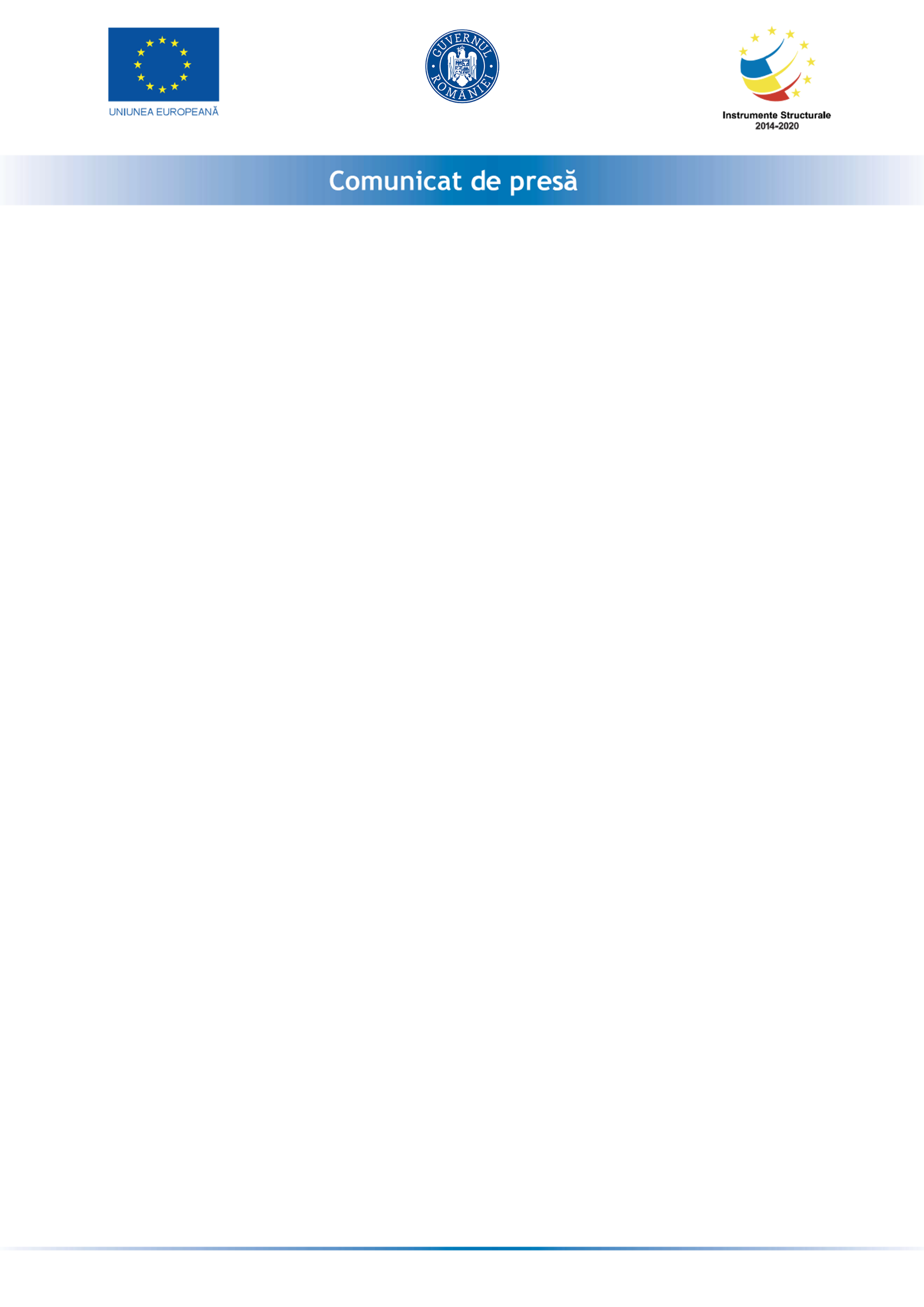 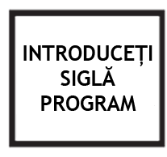 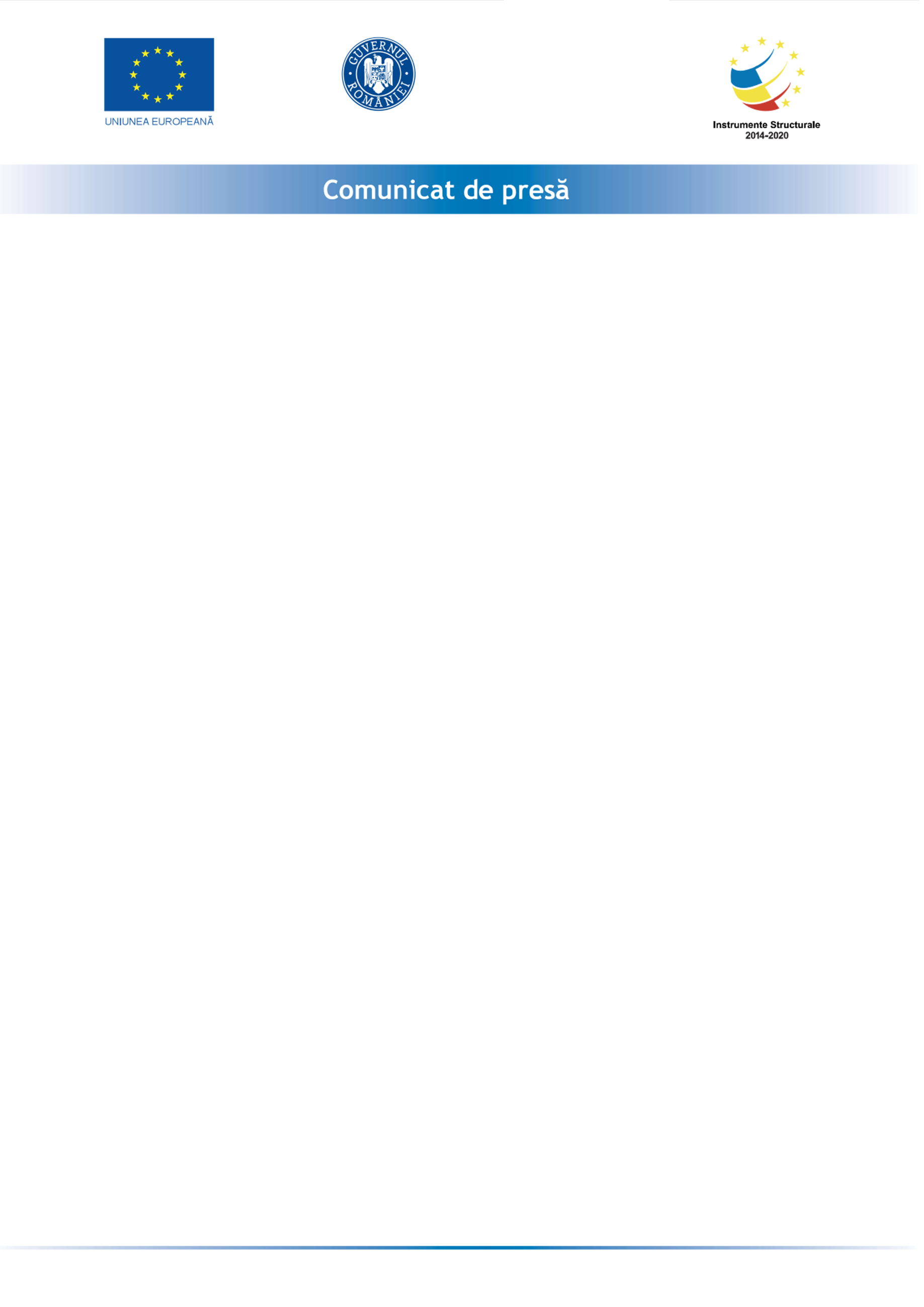 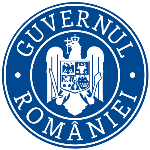 Anunț începere proiect finanțat prin Măsura 2
”Granturi pentru capital de lucru acordate IMM-urilor”
pentru SC STORYA SOFT SRLSC STORYA SOFT SRL, in calitate de beneficiar al contractului nr. M2-7603 din 08.04.2021 anunta lansarea proiectul cu titlul ”Granturi pentru capital de lucru acordate beneficiarilor IMM-uri cu activitate economica in unul din domneniile de activitate prevazute in anexa nr. 2” .Proiectul se derulează pe o perioada de maxim 12 luni, începând cu data semnării contractului de finanțare cu Ministerul Economiei, Energiei si Mediului de Afaceri/ AIMMAIPE , respectiv 08.04.2021.Obiectivul proiectului îl reprezintă ajutorul de stat acordat sub forma de grant pentru capital de lucru, prin Masura de Granturi pentru capital de lucru, implementata de Ministerul Economiei, Energiei si Mediului de Afaceri, MEEMA si Agentia pentru IMM,Atragere de Investitii si Promovarea Exportului Timisoara(AIMMAIPE), in cadrul schemei de ajutor de stat instituita prin ORDONANTA DE URGENTA nr 130 din 31 iunie 2020, privind unele masuri pentru acordarea de sprijin financiar din fonduri externe nerambursabile, aferente programului operationla Competitivitate 2014-2020, in contextul crizei de COVID-19.Proiectul are printre principalele rezultate, următoarele: -menținerea activității pe o perioada de minim 6 luni,-menținerea/suplimentarea numărului locurilor de munca față de data depunerii cererii, pe o perioadă de minimum 6 luni, la data acordării granturilor.Valoarea proiectului este de 93.429,28 lei (valoarea totala) din care : 81.242,85 lei grant si 12.186,43 lei cofinanțare.Proiect cofinanțat din Fondul  prin Programul SC STORYA SOFT SRLPersoană de contact: CRAIA SILVIA-COSMINAEmail:craiasilviacosmina@gmail.com, founders@storya.ro Tel: 0040749 189 8900040742 107 728